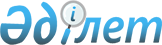 Солтүстік Қазақстан облысының Мамлют ауданында 2015 жылға мектепке дейінгі тәрбие мен оқытуға мемлекеттік білім беру тапсырысын, жан басына шаққандағы қаржыландыру және ата-ананың ақы төлеу мөлшерін бекіту туралыСолтүстік Қазақстан облысы Мамлют ауданы әкімдігінің 2015 жылғы 4 маусымдағы N 159 қаулысы. Солтүстік Қазақстан облысының Әділет департаментінде 2015 жылғы 9 шілдедегі N 3300 болып тіркелді      "Білім туралы" Қазақстан Республикасының 2007 жылғы 27 шілдедегі Заңының 6 бабы 4 тармағы 8-1) тармақшасына сәйкес, Солтүстік Қазақстан облысы Мамлют ауданының әкімдігі ҚАУЛЫ ЕТЕДІ:

      1. Қоса берілген Солтүстік Қазақстан облысының Мамлют ауданында 2015 жылға мектепке дейінгі тәрбие мен оқытуға мемлекеттік білім беру тапсырысын, жан басына шаққандағы қаржыландыру және ата-ананың ақы төлеу мөлшері бекітілсін.

      2. Осы қаулының орындалуын бақылау Солтүстік Қазақстан облысы Мамлют ауданы әкімінің орынбасары Д.А. Могуноваға жүктелсін.

      3. Осы қаулы оның алғашқы ресми жарияланған күнінен кейін он күнтізбелік күн өткен соң қолданысқа енгізіледі.

 Солтүстік Қазақстан облысының Мамлют ауданында 2015 жылға мектепке дейінгі тәрбие мен оқытуға мемлекеттік білім беру тапсырысы, жанбасына шаққандағы қаржыландыру және ата-ананың ақы төлеу мөлшері      Ескерту. Қосымша жаңа редакцияда - Солтүстік Қазақстан облысы Мамлют ауданы әкімдігінің 12.11.2015 N 374 қаулысымен (алғашқы ресми жарияланған күнінен кейін он күнтізбелік күн өткен соң қолданысқа енгізіледі).

      Кестенің жалғасы

      Кестенің жалғасы


					© 2012. Қазақстан Республикасы Әділет министрлігінің «Қазақстан Республикасының Заңнама және құқықтық ақпарат институты» ШЖҚ РМК
				
      Аудан әкімі

Е.Бекшенов
Солтүстік Қазақстан облысы Мамлют ауданы әкімдігінің 2015 жылғы 4 маусымдағы № 159 қаулысымен бекітілді №

 

Мектепке дейінгі тәрбие және оқыту ұйымдарының әкімшілік-аумақтық орналасуы (аудан, қала)

Мектепке дейінгі тәрбие және оқыту ұйымдарының тәрбиеленушілер саны

 

Мектепке дейінгі тәрбие және оқыту ұйымдарының тәрбиеленушілер саны

 

Мектепке дейінгі тәрбие және оқыту ұйымдарының тәрбиеленушілер саны

 

Мектепке дейінгі тәрбие және оқыту ұйымдарының тәрбиеленушілер саны

 

Мектепке дейінгі тәрбие және оқыту ұйымдарының тәрбиеленушілер саны

 

Мектепке дейінгі тәрбие және оқыту ұйымдарының тәрбиеленушілер саны

 

Мектепке дейінгі тәрбие және оқыту ұйымдарының тәрбиеленушілер саны

 

№

 

Мектепке дейінгі тәрбие және оқыту ұйымдарының әкімшілік-аумақтық орналасуы (аудан, қала)

Балабақша

Балабақша

Мектеп жанындағы толық күндік шағын-орталықтар

Мектеп жанындағы толық күндік шағын-орталықтар

Мектеп жанындағы жарты күндік шағын-орталықтар

Дербес толық күндік шағын-орталық -тар

Дербес жарты күндік шағын-орталық тар

жергілікті бюджет

республикалық бюджет

жергілікті бюджет

 

республикалық бюджет

жергілікті бюджет

жергілікті бюджет

жергілікті бюджет

1

Мамлют ауданы Мамлют қаласы Беловский переулок көшесі 18 "Қазақстан Республикасы Білім және ғылым министрлігі Солтүстік Қазақстан облысы Мамлют ауданы әкімдігінің "Ақ бота" бөбекжайы-бақшасы" мемлекеттік коммуналдық қазыналық кәсіпорны

140

140

-

-

-

 

-

-

2

Мамлют ауданы

-

 

-

410

410

-

-

-

3

Мамлют ауданы

-

-

150

-

-

-

-

4

Мамлют ауданы

-

-

-

-

135

-

-

Мектепке дейінгі ұйымдарда қаржыландырудың жан басына шаққанда бір айдағы мөлшері (теңге)

 

Мектепке дейінгі ұйымдарда қаржыландырудың жан басына шаққанда бір айдағы мөлшері (теңге)

 

Мектепке дейінгі ұйымдарда қаржыландырудың жан басына шаққанда бір айдағы мөлшері (теңге)

 

Мектепке дейінгі ұйымдарда қаржыландырудың жан басына шаққанда бір айдағы мөлшері (теңге)

 

Мектепке дейінгі ұйымдарда қаржыландырудың жан басына шаққанда бір айдағы мөлшері (теңге)

 

Мектепке дейінгі ұйымдарда қаржыландырудың жан басына шаққанда бір айдағы мөлшері (теңге)

 

Мектепке дейінгі ұйымдарда қаржыландырудың жан басына шаққанда бір айдағы мөлшері (теңге)

 

Мектепке дейінгі ұйымдарда қаржыландырудың жан басына шаққанда бір айдағы мөлшері (теңге)

 

Мектепке дейінгі ұйымдарда қаржыландырудың жан басына шаққанда бір айдағы мөлшері (теңге)

 

Мектепке дейінгі ұйымдарда қаржыландырудың жан басына шаққанда бір айдағы мөлшері (теңге)

 

Балабақша

Балабақша

Мектеп жанындағы толық күндік шағын-орталықтар

Мектеп жанындағы толық күндік шағын-орталықтар

Мектеп жанындағы жарты күндік шағын-орталықтар

Мектеп жанындағы жарты күндік шағын-орталықтар

Дербес толық күндік шағын-орталықтар

Дербес толық күндік шағын-орталықтар

Дербес жарты күндік шағын-орталықтар

Дербес жарты күндік шағын-орталықтар

жергілікті бюджет

респуб-ликалық бюджет

жергілікті бюджет

республи-калық бюджет

жергілікті бюджет

республи-калық бюджет

жергілікті бюджет

респуб-ликалық бюджет

жергілікті бюджет

респуб-ликалық бюджет

23000

-

-

-

-

-

-

-

-

 

-

-

-

16000

-

-

-

-

-

-

 

-

-

22000

-

-

-

-

-

-

-

 

-

-

-

-

1000

-

-

-

-

-

 

Мектепке дейінгі ұйымдар ата-аналарының бір айдағы төлемақы мөлшері (теңге)

 

Мектепке дейінгі ұйымдар ата-аналарының бір айдағы төлемақы мөлшері (теңге)

 

Мектепке дейінгі ұйымдар ата-аналарының бір айдағы төлемақы мөлшері (теңге)

 

Мектепке дейінгі ұйымдар ата-аналарының бір айдағы төлемақы мөлшері (теңге)

 

Мектепке дейінгі ұйымдар ата-аналарының бір айдағы төлемақы мөлшері (теңге)

 

Балабақша

Мектеп жанындағы толық күндік шағын-орталықтар

Мектеп жанындағы жарты күндік шағын-орталықтар

Дербес толық күндік шағын-орталықтар

Дербес жарты күндік шағын-орталықтар

 

-

 

-

-

-

-

3 жасқа дейін 6660

3 жастан кейін 8200

 

-

-

-

-

-

 

4468

-

-

-

-

 

5972

-

-

-

-

 

-

-

-

-

